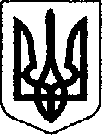 УкраїнаНоводністровська міська рада Відділ молоді та спортуМ-н «Діброва», м.Новодністровськ Чернівецької області, 60236 код ЄДРПОУ 41826695 тел./факс (03741) 3-11-54  E-mail: ms_novod@ukr.netВідповідно до інформаційного запиту щодо велосипедних програм і планів на території Новодністровської ОТГ, відділ молоді та спорту Новодністровської міської ради, в межах своєї компетенції повідомляє Вас, що  на території міста Новодністровськ встановлено 5 велосипедних парковок самостійно приватними підприємцями. Не зважаючи на відсутність велосипедних доріжок відділом молоді та спорту регулярно проводяться велозаїзди, як на території міста так і за його межі, де приймають участь різні верстви населення.  Також повідомляємо, що планом розвитку транспортної інфраструктури (програмами, концепціями тощо) займається відділ інвестицій та євроінтеграції Новодністровської міської ради, які надішлють  більш детальну інформацію щодо Вашого інформаційного запиту.Начальник відділу			Т.ЗУБЕЦЬмолоді та спортуВик. Я.Шевчук097825791019.11.2020р. № 119  Садовніковій І.